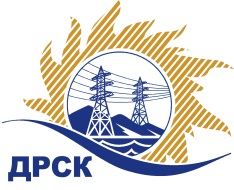 Акционерное Общество«Дальневосточная распределительная сетевая  компания»ПРОТОКОЛ № 173/УР-ВПЗакупочной комиссии по конкурсу в электронной форме с участием только субъектов МСП на право заключения договора на выполнение работ «Чистка просек ВЛ 110 кВ СП СЭС, филиал ХЭС» (закупка 47.1 раздела 1.1. ГКПЗ 2019 г.)№ ЕИС -  31807362016   СПОСОБ И ПРЕДМЕТ ЗАКУПКИ: конкурс в электронной форме с участием только субъектов МСП на право заключения договора на выполнение работ «Чистка просек ВЛ 110 кВ СП СЭС, филиал ХЭС» (закупка 47.1 раздела 1.1. ГКПЗ 2019 г.).КОЛИЧЕСТВО ПОДАННЫХ ЗАЯВОК НА УЧАСТИЕ В ЗАКУПКЕ: 3 (три) заявки.КОЛИЧЕСТВО ОТКЛОНЕННЫХ ЗАЯВОК: 0 (ноль) заявок.ВОПРОСЫ, ВЫНОСИМЫЕ НА РАССМОТРЕНИЕ ЗАКУПОЧНОЙ КОМИССИИ: О рассмотрении результатов ценовых предложений Участников О признании заявок соответствующими условиям Документации о закупке по результатам рассмотрения ценовых предложений УчастниковОб утверждении результатов процедуры переторжки О ранжировке заявокО выборе победителя закупкиРЕШИЛИ:По вопросу № 1Признать объем полученной информации достаточным для принятия решения.Принять к рассмотрению ценовые предложения следующих участников:По вопросу № 2Признать ценовые предложения следующих Участников:21367/ЗАО «Дальпромсервис», 21688/ООО «АКСЕСС-А.С.К.», 21694/ИП Литвиненко Д.М. соответствующими условиям Документации о закупке и принять их к дальнейшему рассмотрению.По вопросу № 3Признать процедуру переторжки состоявшейся Принять условия заявок Участников после переторжки:По вопросу № 4Утвердить расчет баллов по результатам оценки заявок: Утвердить ранжировку заявок:По вопросу № 5Признать Победителем закупки Участника, занявшего 1 (первое) место в ранжировке по степени предпочтительности для Заказчика: ЗАО "Дальпромсервис" г. Комсомольск-на-Амуре с ценой заявки не более 16 488 290,0 руб. без учета НДС. Условия оплаты: расчет производится в течение 30 календарных дней с даты подписания справки о стоимости выполненных работ КС-3. Срок выполнения работ: начало с момента заключения договора, окончание – сентябрь 2019 г. Гарантия на своевременное и качественное выполнение работ, а также на устранение дефектов, возникших по вине Подрядчика, составляет 24 месяца с момента приемки выполненных работ. Настоящая заявка имеет правовой статус оферты и действует вплоть до истечения срока, отведенного на заключение Договора, но не менее, чем в течение 90 (девяноста) календарных дней с даты окончания срока подачи заявок (22.01.2019).Инициатору договора обеспечить подписание договора с Победителем не ранее чем через 10 (десять) календарных дней и не позднее 20 (двадцати) календарных дней после официального размещения итогового протокола по результатам закупки.Победителю закупки в срок не позднее 3 (трех) рабочих дней с даты официального размещения итогового протокола по результатам закупки обеспечить направление по адресу, указанному в Документации о закупке, информацию о цепочке собственников, включая бенефициаров (в том числе конечных), по форме и с приложением подтверждающих документов согласно Документации о закупке.Секретарь Закупочной комиссии 1 уровня  		                                        М.Г.ЕлисееваЧувашова О.В.(416-2) 397-242г.  Благовещенск«22» февраля 2019№ п/пИдентификационный номер УчастникаДата и время регистрации заявки21367/ЗАО «Дальпромсервис»14.01.2019 10:5721688/ООО «АКСЕСС-А.С.К.»15.01.2019 05:1121694/ИП Литвиненко Д.М.15.01.2019 05:35№п/пИдентификационный номер УчастникаДата и время регистрации заявки21367/ЗАО «Дальпромсервис»14.01.2019 10:5721688/ООО «АКСЕСС-А.С.К.»15.01.2019 05:1121694/ИП Литвиненко Д.М.15.01.2019 05:35№ п/пДата и время регистрации заявкиИдентификационный номер УчастникаЦена заявки до переторжки, 
руб. без НДСЦена заявки после переторжки, 
руб. без НДС06.02.2019 06:432136716 561 652,516 488 290,006.02.2019 04:492168816 521 827,516 497 371,0Критерий оценки (подкритерий)Весовой коэффициент значимостиВесовой коэффициент значимостиКоличество баллов, присужденных заявке по каждому критерию / подкритерию
(с учетом весового коэффициента значимости) Количество баллов, присужденных заявке по каждому критерию / подкритерию
(с учетом весового коэффициента значимости) Количество баллов, присужденных заявке по каждому критерию / подкритерию
(с учетом весового коэффициента значимости) Критерий оценки (подкритерий)критерия подкритериязаявка № 21367/ЗАО «Дальпромсервис»заявка № 21688/ООО «АКСЕСС-А.С.К.»заявка № 21694/ИП Литвиненко Д.М.Критерий оценки 1:Цена договора90%-//-0,0310,0290,022Критерий оценки 2: Квалификация (предпочтительность) участника10%-//-0,500,500,50Подкритерий 2.1: Квалификация кадровых ресурсов-//-35%1,751,751,75Подкритерий 2.2: Обеспеченность материально-техническими ресурсами необходимыми для выполнения работ-//-35%1.751,751,75Подкритерий 2.2: Опыт выполнения аналогичных договоров-//-30%1,501,501,50Итоговый балл заявки 
(с учетом весовых коэффициентов значимости)Итоговый балл заявки 
(с учетом весовых коэффициентов значимости)Итоговый балл заявки 
(с учетом весовых коэффициентов значимости)0,5310,5290,522Место в ранжировке (порядковый № заявки)Наименование Участника и/или идентификационный номерДата и время регистрации заявкиИтоговая цена заявки, 
руб. без НДС Возможность применения приоритета в соответствии с 925-ПП1 место (заявка 21367)ЗАО "Дальпромсервис", (ИНН 2703005782/КПП 270301001)06.02.2019 06:4316 488 290,0нет2 место (заявка 21688)ООО "АКСЕСС-А.С.К.", (ИНН 2703016872/КПП 270301001)06.02.2019 04:4916 497 371,0нет3 место (заявка 21694)ИП Литвиненко Дмитрий Михайлович, (ИНН 270303137438/КПП)15.01.2019 07:5016 523 394,0нет